Uśmiechnięte buzieNa papierowym talerzyku namaluj lub narysuj swoją uśmiechniętą buzię. Gotowa praca będzie doskonałym prezentem dla Twoich rodziców.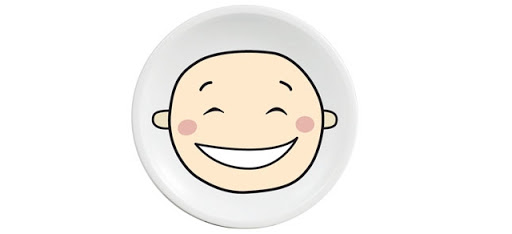 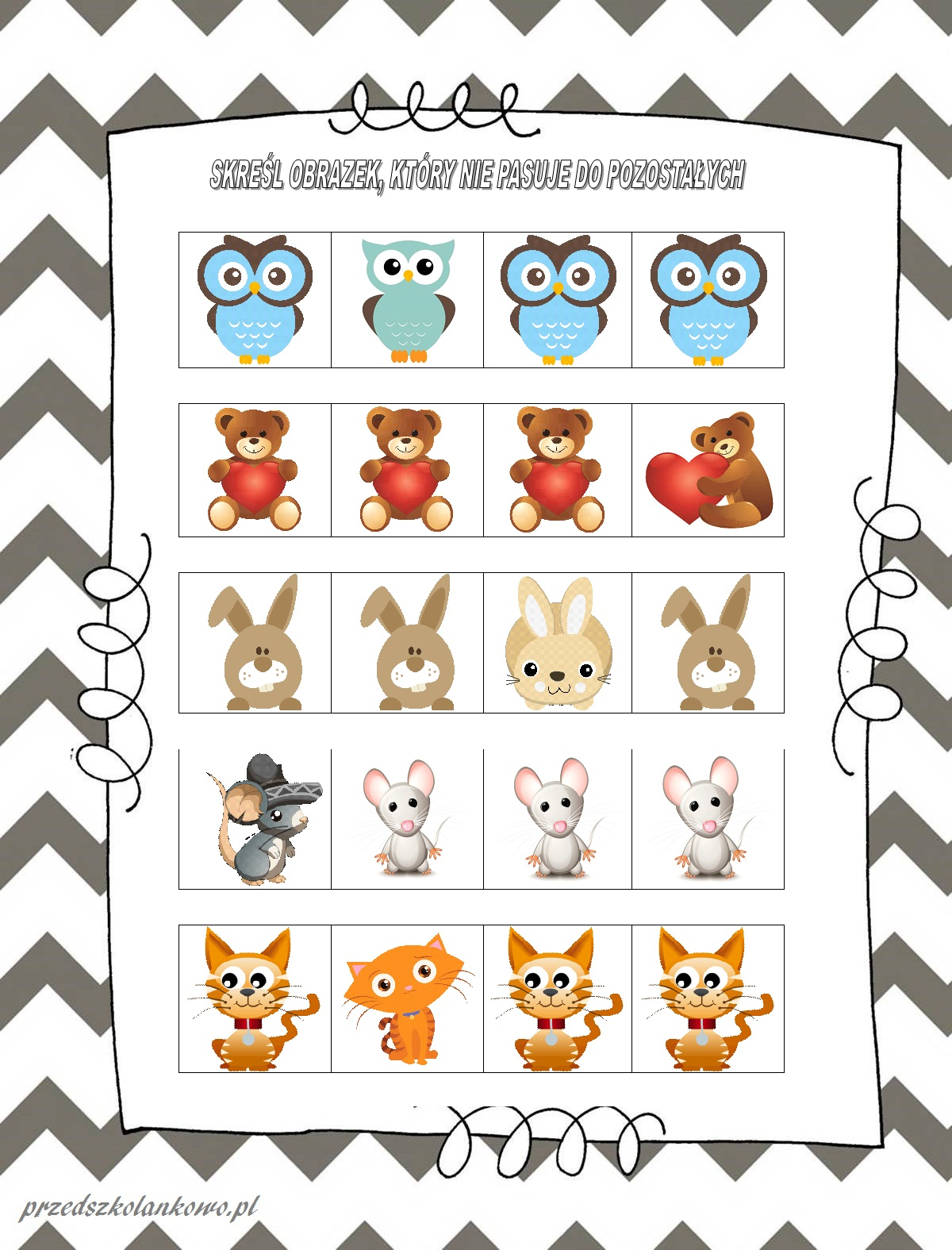 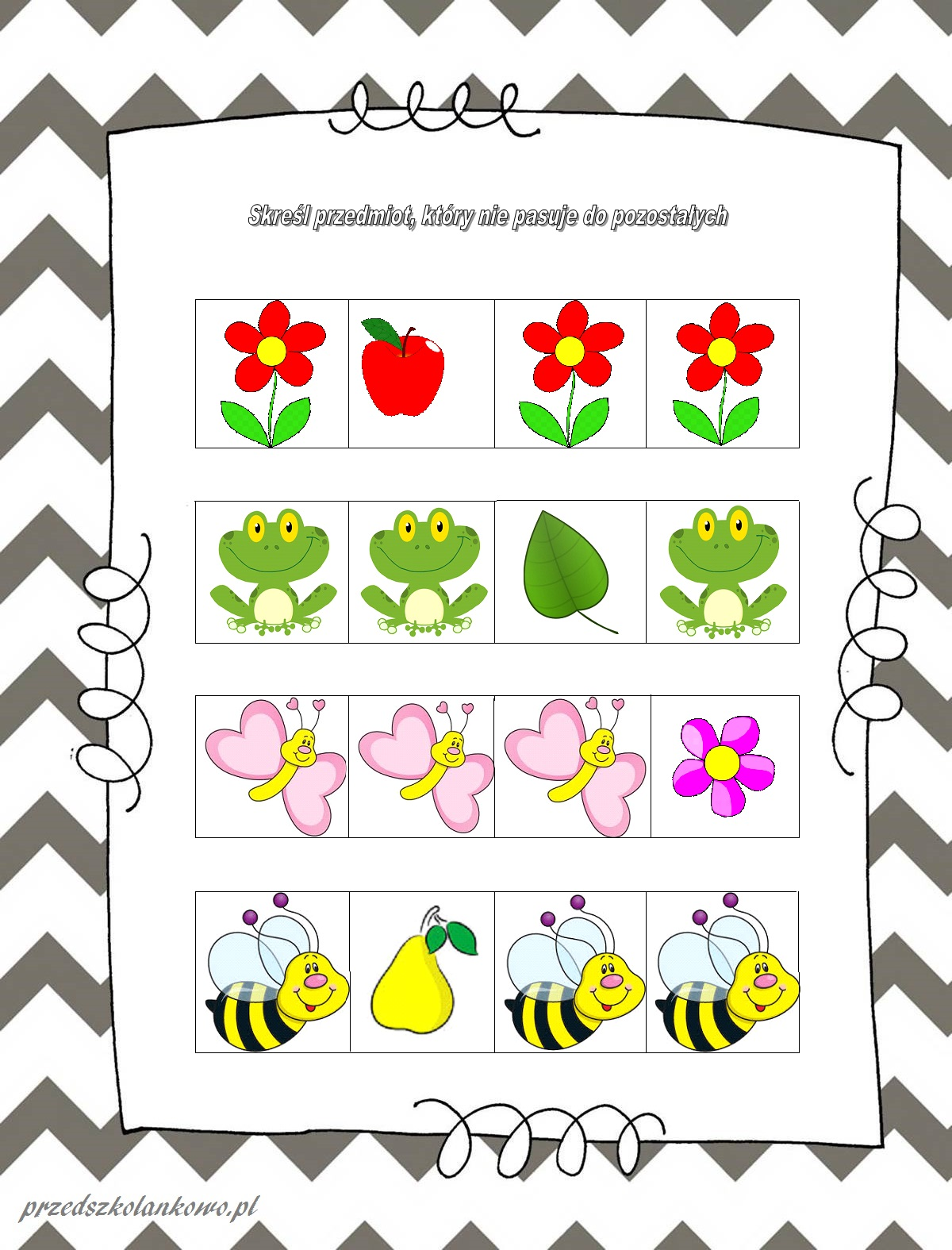 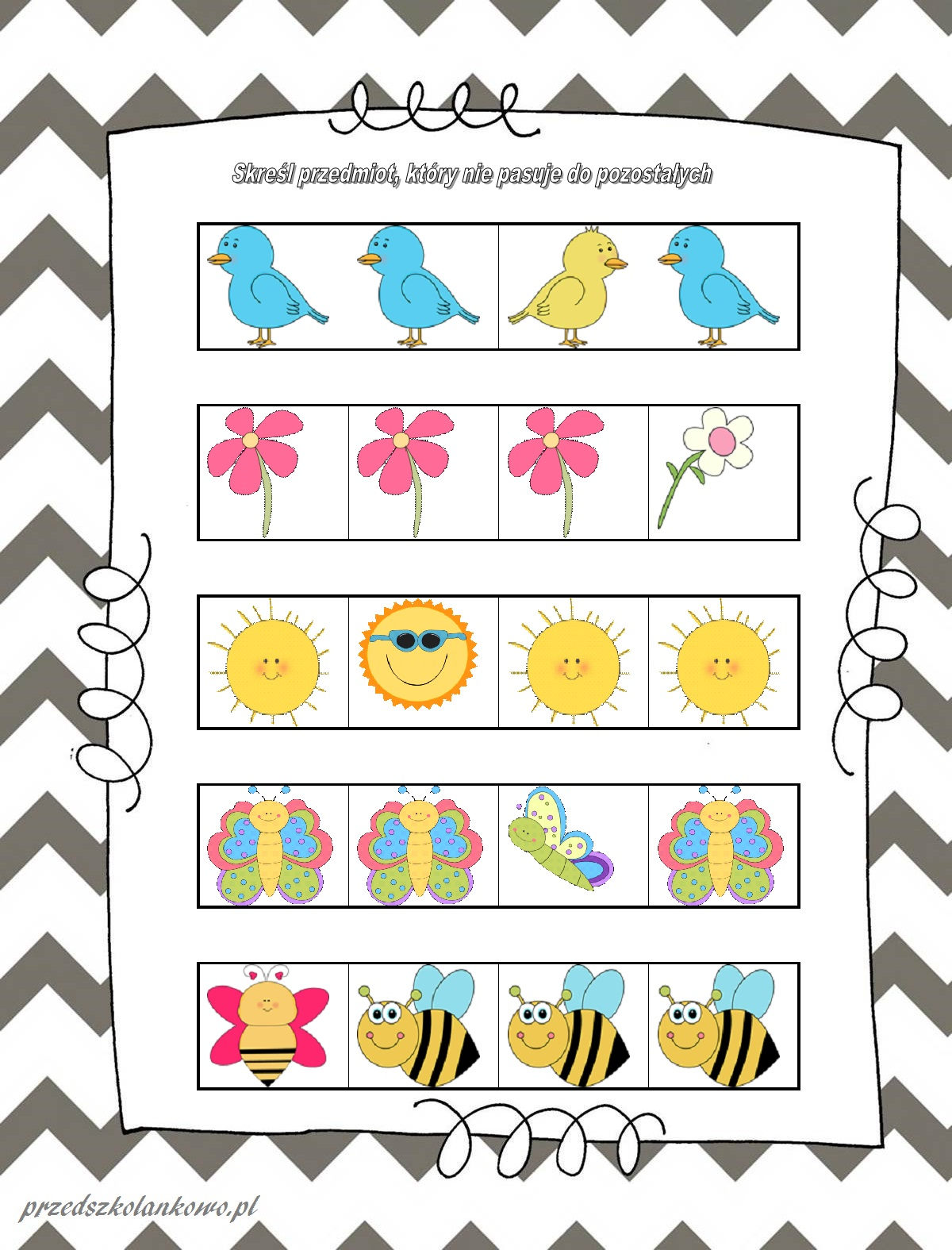 Zachęcam do wysłuchania bajki pt. „ Bajka o chłopcu który ,zgubił uśmiech” znajdującą się w załączniku do karty pracy numer 36Zapraszam do obejrzenia bajki pt. „O młodzieńcu który nie znał strachu”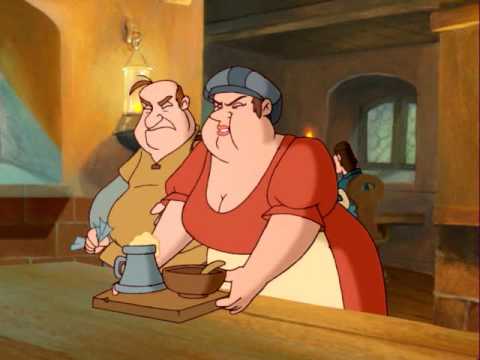 Zapraszam do wspólnej zabawyKarta pracy numer 36Zabawa plastyczna „Uśmiechnięta buzia”Zapraszam do wykonania ćwiczenia KP2, k.58Zabawa co tu nie pasujeZabawa rodzinna „Ciepło, zimno”Zadaniem dziecka jest odszukanie dowolnego przedmiotu ukrytego w domu przez rodzica, możliwość odwrócenia ról.